APPROVED PROGRAMS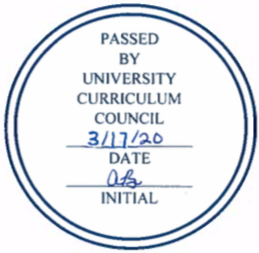 UNIVERSITY CURRICULUM COUNCILMarch 17, 2020NEW CERTIFICATEPatton College of EducationProgram Code: CTX60GProgram Name: Sport Coaching Department: Recreation and Sport Pedagogy   Contact: Stephen HarveyThe Department of Recreation and Sport Pedagogy seeks to establish a new Graduate Sport Coaching Certificate. The proposed graduate certificate will aim to meet the needs of existing graduate students who may have an interest in sport coaching but who are pursuing a master’s degree in a closely allied discipline. The Sport Coaching Certificate will not only provide these students with both knowledge and skills to enhance their ability to offer high quality youth sport programs, but also satisfy a recent update to the PRLS graduate curriculum that requires all students to complete a graduate certificate. Students must complete nine credit hours of coursework to fulfill program requirements. This Certificate is intended to serve students across the university who have an interest in becoming part-time or full-time coaches and/or for those with an already existing interest in sport, who would like to add more in-depth knowledge of this critical area. Required Courses: • COED 6110: Foundations of Coaching I • COED 5213: Dynamics of Skill Acquisition Elective Courses: • COED 6140: Psychology for Sport Coaches • COED 6150: Injury Risk Prevention and Management • COED 6170: Ethics and Diversity in Sport Scripps College of CommunicationProgram Code: CTZ11UProgram Name: Podcasting Certificate     Department: Scripps College of CommunicationContact: Josh AntonuccioThe Podcasting Certificate is administered in the School of Media Arts & Studies with assistance from the School of Journalism. It is comprised of four core podcasting courses for a total of 12 credit hours: MDIA 3705 Writing and Producing the Non-Fiction Podcast; MDIA 4706 Podcasting Series Production (new); approvedJOUR 2230 Podcasting Survey (new); approvedJOUR 4200 Podcasting and Audio Journalism (new). approvedOne additional 3.0 elective will be required from the following:MDIA1091 Intro to Mass Media or JOUR1050 (3 CR) Intro to Mass Media MDIA2201 (3 CR) Short-form Media Scriptwriting MDIA3303 (3 CR) Sound for Moving Image COMS2040 (3 CR) Techniques of Interviewing JOUR1330 (3 CR) Precision Language for Journalists JOUR2050 (3 CR) New and Information Literacy JOUR2150 (3 CR) Mass Media Writing Principles JOUR3140 (3 CR) Fundamentals of Online JournalismVoinovich School of Leadership and Public Affairs Program Code: CTX34GProgram Name: Community Risk and Resilience Certificate     Department: Voinovich School of Leadership and Public Affairs   Contact: Natalie KruseThe Community Risk and Resilience online certificate (both specialized and standalone) serves community leaders: planners, economic development professionals, community health workers, state and local agency personnel, and others in skill development in applying resilience theory toward building community well-being, with a particular focus on the impacts of climate change. Resilience is a new approach to managing the impacts of climate change including flooding, drought, unseasonable temperatures affecting resources and food systems, wildfires, and others. Students will complete 9 credit hours to earn the Community Risk and Resilience Certificate, consisting of three courses: ES 5610 Resilience Theory and Practice 3 (new)- ICC approved ES 5640 Risk, Security, and Community Engagement 3 (new) ICC approvedES 5630 Climate Change Mitigation, Adaptation and Resilience Policy 3 (new) ICC approvedVoinovich School of Leadership and Public Affairs Program Code: MSSX20Program Name: Master of Sustainability, Security, and Resilience    Department: Voinovich School of Leadership and Public Affairs   Contact: Natalie KruseThis online stackable certificate program focuses on training professionals to plan for more sustainable, secure, resilient communities and organizations in the face of rapid environmental change. The curriculum provides students with the opportunity to learn and apply key theoretical concepts and practical tools across the spectrum of sustainability, security, and resilience. This combination includes examination of specific systems (environment, energy, climate change, agriculture); methodological training in sustainability assessment, resilience practice, science literacy, risk management, and environmental approaches to leadership and innovation. The program requires 30 credit hours of coursework and consists of three certificates and a capstone. The certificates are Community Risk and Resilience, Environmental Change Management and Leadership, and Planning Resilient Systems. Students will complete ES 6850 Capstone: in Resilient Infrastructure and Communities (3 credits; new course, ICC approved) in which they will develop a community resilience plan for their organization or their community, where possible with input from local stakeholders and organizations. Voinovich School of Leadership and Public Affairs Program Code: CTX36GProgram Name: Planning Resilient Systems Certificate       Department: Voinovich School of Leadership and Public Affairs   Contact: Natalie KruseThe Planning Resilient Systems online certificate (both specialized and standalone) trains public officials, planners, environmental professionals, state and local agency personnel, and others in how to strengthen the ability of systems to resist, adapt and transform under conditions of change. In the face of unprecedented environmental change, communities will need new strategies to be resilient to the impacts of flooding, drought, unseasonable temperatures affecting resources and food systems, wildfires, and others requiring appropriate policy solutions and strong environmental leadership. ES 5720 Energy Systems and Policy 3 ES 5730 Environmental Entrepreneurship 3 (new) approvedES 5740 Food and Agroecology Systems 3 (new) ICC approvedPROGRAM CHANGESVoinovich School of Leadership and Public AffairsProgram Code: CTENVSProgram Name: Undergraduate Certificate in Environmental Studies      Department: Voinovich School of Leadership and Public AffairsContact: Natalie Kruse DanielsWe are proposing three main changes: Including Sustainability in the certificate name to adapt to a changing market, including an Environmental Studies (ES 3620) course as the introductory course for the certificate, and updating the ‘menus’ of courses to remove unused courses and to add new courses developed since the last update at Q2S. In alignment with the University’s sustainability mission and the expansion of both the Environmental Studies curriculum and curriculum across campus in the fields of sustainability and resilience, we are seeking a name change for the certificate to Environmental Studies, Sustainability, and Resilience Certificate. This will help students find the certificate and to earn ‘credit’ for the sustainability and resilience curriculum, which will support marketing and recruitment and will directly contribute to the university’s effort to achieve Gold Status in the AASHE STARS rating as led by the OHIO Office of Sustainability. Since Q2S when we last updated the certificate curriculum, a number of new environmental and sustainability courses have been developed and several are either no longer offered or very rarely used to fulfill the requirements of the certificate. We are proposing updates to the course options toallow these changes to be reflected in the electives and on the DARS.Consultations between the first reading and second reading have taken place and issues were addressed. Regional Higher Education Program Code: AA5017Program Name: Equine Study       Department: OHIO Southern   Contact: Kelly HallEnrollment trends in face-to-face EQU courses have not yielded the resources needed to maintain the Ohio Horse Park. This requires that the program be converted to an online only format. Tracks including campus-based courses will be discontinued. Specifically, the Riding Instruction and Training and the Equine Care and Management tracks (63 credit hours each) will be deleted. The revised program will include two online tracks: Commercial Equine Business Management and General Equine Studies (new). Both tracks require a minimum of 60 credit hours. The General Equine Studies track prepares those students without equine experience for entry level positions in the industry by providing them with a well-rounded learning experience. Similar to online degree programs in nursing and social work, students will complete coursework online and when needed will complete practicum/lab hours at approved sites within their communities. The full curricular changes are noted in the OCEAN proposal. Patton College of Education Program Code: ME6506Program Name: Computer Education and Technology       Department: Educational Studies    Contact: Greg KesslerWe are proposing a change to our Master’s degree program, Computer Education and Technology (ME6506) so that it will require 30 credit hours rather than the current 39 credit hours. This would make the program more competitive with others in the state and region. The two classes that will be removed from the program (EDCT 6002 and EDCT 5012) are both introductory in nature and not necessary for today’s students. We are also eliminating one of the workshop requirements and folding those expectations into the clinical practice requirement.Patton College of Education Program Code: CTPINDProgram Name: Professional Instructional Design CertificateDepartment: Educational Studies    Contact: Greg KesslerWe are proposing a change to our Professional Instructional Design certificate program (CTPIND) to reduce the hours from 14 to 9. This change will make the certificate more competitive with others in the state and region. This certificate is also changing from only being offered on Athens campus to both Athens campus students and e-campus students (as a standalone certificate). The standalone certificate will not be financially-aid eligible. We are removing EDCT 6031 Advanced Principles of Instructional Design because this content is not necessary for this certificate. Further, we are reducing the number of EDCT 6901 workshops from two to one. Patton College of Education Program Code: MS8135Program Name: Recreation Studies Department: Recreation and Sport Pedagogy    Contact: Bruce MartinProposed changes: 1. Change program name from Recreation Studies to Parks, Recreation & Leisure Studies (PRLS). 2. Reduce overall number of required credit hours from 36 to 30. To accomplish this, move REC 6490 from the core curriculum into the Recreation Management concentration and eliminate three hours of elective coursework. 3. Remove Campus Recreation concentration. 4. Update Recreation Management concentration. 5. Require students to complete a certificate program or a cognate areaCollege of Fine Arts Program Code: BM5115Program Name: Music TherapyDepartment: School of Music    Contact: Matthew JamesWe propose changing MUS 4830 to a Tier III equivalent (submitted to ICC for approval), which requires adding an hour to the course. Students will no longer take a Tier III course outside the major, reducing the overall degree hours by 2 credit hours. Current Proposed Comments MUS 4830 Principles and Techniques III (2 hours) MUS 4830 Principles and Techniques III (3 hours) Pending ICC approval, students will no longer take a Tier III course of their choice. College of Arts and Sciences Program Code: MA5291Program Name: Linguistics Department: Linguistics    Contact: David BellIn view of the state requirements that MA credit hours should not exceed 32 credits, we propose to reduce the current credit hours from 47 to 31credits. No other departments are affected. No other resources or faculty are required. Please note that the description of the MA Applied Linguistics in the catalog has not yet been edited to reflect the current curriculum approved by UCC on April 9 2019 and that the MA Linguistics was officially changed to MA Applied Linguistics on September 13, 2019. The new curriculum approved on April 9 this year changed the required credits from 46 to 47 credit hours (31 core credits + 16 elective credits). The change in the curriculum was driven by two main considerations: 1. Make the MA more focused on applied linguistics and 2. Reinforce the research orientation of the MA. With these goals in mind, the 31 core courses are all in applied linguistics. The 16 elective credits allowed students to choose other applied linguistics courses and also more theoretical linguistics courses The new proposed curriculum change satisfies the new state mandate that MA programs not exceed 32 credits by not requiring the 16 elective credits.College of Health Sciences and Professions  Program Code: MH8157Program Name: Kristin SchullerDepartment: Health Administration   Contact: Kristin SchullerProgram changes: 1) Remove the 2-year work requirement for admission into the MHA program. 2) Change the letter of recommendation requirement for admission into the MHA program from 3 letters to 1 letter. 3) Remove HLTH 6030 Research Methods as a required course. To maintain our current 36-credit hour program, students will be allowed to choose an elective. 4) Add an elective course.College of Business  Program Code: CTSALEProgram Name: Sales CertificateDepartment: Marketing    Contact: Katie HartmanThe Marketing Department proposes (1) reducing the total certificate credit hours from 18 to 16 by reducing the minimum internship credit hours required from 3 to 1 and (2) eliminating one of two MKT elective course options. The reason for the first change is to address federal financial aid compliance. The reason for the second change is to improve student learning outcomes by reducing variability among program requirements. No other academic units will be impacted by the change.Russ College of Engineering and Technology Program Code: CBS7255Program Name: Industrial and Systems EngineeringDepartment: Industrial and Systems Engineering   Contact: Dale MaselWe propose the following changes to the BS7255 program 1. Add ISE 2000 Programming Tools for ISE (4 hours) 2. Add ISE 3400J Writing and Communications for Engineers (3 hours) – 3. Add ISE 4151 Information Systems Engineering (4 hours) – 4. Remove COMS1030 5. Remove PHIL1300 6. Remove ISE 2100 and ISE 4150 7. Remove ET 2100/ETM 3030 8. Replace ISE 3340 with ISE 3341 for changed content 9. Remove PCAs (Professional Concentration Areas) 10. Remove Engineering Science electives 11. Combine 9, 10, and ISE elective categories into a broader category of ISE technical electives These changes in courses are based on recommendation of our Board of Visitors (advisory body consisting of ISE professionals – some are alumni) in order to improve skills and market value of our graduates. The removal of PCAs is motivated by the desire that we move from PCAs to certificates. Instead, we propose and extended list of technical electives that will include ISE elective course, other engineering courses and some selected non-engineering courses. The detailed rationale is given below. Those changes would result in net reduction of 2 hours in the curriculum requirements; they would not require new resources in faculty lines and would have minor impact on few departments (reduction in enrollments).EXPEDITED REVIEWCollege of Arts & Sciences  Program Code: MAXX11Program Name: Master of Teaching English to Speakers of Other Languages Department: Linguistics    Contact: David BellWe are implementing recommendations made by multiple institutions in the CCGS review process. The changes are in admission and graduation criteria and in the curriculum description. There is no impact on total program hours, resource requirements or faculty.College of Arts & Sciences  Program Code: BA5290Program Name: LinguisticsDepartment: Linguistics    Contact: David Bell1. Re-arranges course groupings (electives and requirements) with no overall change in total hours and no negative impact on student ability to complete the program. 2. Creates no impact on programs, schools or departments outside the College of Arts and Sciences 3. Does not conflict with existing University requirements 4. Needs no additional (outside) approvalsCollege of Arts & Sciences  Program Code: BS4225Program Name: EconomicsDepartment: Economics  Contact: Shamila JayasuriyaWe propose to add a newly approved course to the list of electives we currently have in the program. Students will continue to choose six classes from the list of electives so there will be no impact on total program hours or resource requirements. College of Arts & Sciences  Program Code: BA5221Program Name: FrenchDepartment: Modern Languages  Contact: Benjamin ParrotWe seek approval to change current course requirements for the French major by fusing two 3000-level course categories together (Culture Core and Language and Literature Expansion) and shifting one course into the new combined category. In effect, students will be required to take FR 3110 and 3120, plus any four additional 3000-level FR courses. The proposed change will increase student options, better allow the section to attract students with diverse interests, and expand the section’s curricular profile to a broader focus. will allow us to continue offering the number of courses students need to complete their major. This change will have no impact on total program hours or number/level of courses, and will have no impact on resource requirements or faculty. College of Fine Arts Program Code: ORSARTProgram Name: Studio Art MinorDepartment: School of Art  Contact: Karla HackenmillerThis proposal seeks to add course options for the Studio Art Minor. Some courses are new and some were inadvertently omitted previously. No impact on total credit hours, resource requirements or faculty. See #1 below.2. We would like to adjust the minimum GPA requirement from 2.75 to 2.0. See #2 below.College of Fine Arts Program Code: MA5120Program Name: MA in Interdisciplinary Arts Department: School of Art  Contact: Jody Lamb9 credit hours will be required in each of the 3 Areas of Concentration rather than the current 10 credit hours (thus 27 credit hours rather than 30 credit hours, a reduction of 3 credit hours). 6 credit hours of Thesis will be required rather than the current 10 (a reduction of 4 credit hours). Consequently this will become a 33 credit hour degree rather than the current 40 credit hour degree. Patton College of EducationProgram Code: BS6316Program Name: Mild-Moderate Educational Needs Department: Teacher EducationContact: Matthew Felton-KoestlerWe are replacing the requirement for EDEC 3300 with a newly created course EDSP 2300. The content is similar, but (a) EDEC 3300 focused specifically on teaching mathematics in early childhood, while EDSP 2300 can focus on the entire licensure band of grades K-12, and (b) EDEC 3300 will soon be discontinued as that program is ending due to changes in the state licensure program (and being replaced by ECEE). • This will not change total program hours. • This does not affect any other departments. • This does not change the teaching load for the Department of Teacher Education.Patton College of EducationProgram Code: BS6317Program Name: Moderate-Intensive Educational Needs Department: Teacher EducationContact: Matthew Felton-KoestlerWe are replacing the requirement for EDEC 3300 with a newly created course EDSP 2300. The content is similar, but (a) EDEC 3300 focused specifically on teaching mathematics in early childhood, while EDSP 2300 can focus on the entire licensure band of grades K-12, and (b) EDEC 3300 will soon be discontinued as that program is ending due to changes in the state licensure program (and being replaced by ECEE). • This will not change total program hours. • This does not affect any other departments. • This does not change the teaching load for the Department of Teacher Education.College of Health Sciences & ProfessionsProgram Code: AU5317Program Name: Doctor of Audiology Department: School of Rehabilitation and Communication Sciences Contact: Sally MarinellieThe purpose of this proposal is to implement a standalone comprehensive written and practical assessment for the Doctorate of Audiology (AuD) program. The examination will assess students’ clinical skills and knowledge as required by program accreditation, licensure and certifying bodies. The examination will be taken spring semester Year 2. NOTIFICATIONSCollege of Fine ArtsProgram Code: MM5196 and MM5197Program Name: Performance Collaborative Piano- Vocal    Department: School of MusicContact: Christopher HayesThe School of Music would like to request that MM 5196 be reactivated to allow our current student to complete the program and for new students to register. Please let me know if you need any additional information.In 2018, MM5197 Performance Collaborative Piano-Instrumental was reinstated and MM5196 should have been included with that original notification. This serves as a formal notification to reinstate MM5196. Graduate Curriculum Cleanup MS7257 Mechanical Engineering  Mechanical Engineering has replaced ME 6970 (5 hours – Advanced Engineering Analysis) with ME 6500 (3 hours) as our required engineering mathematics course. MS7265 Biomedical Engineering  The minimum number of hours required for the degree increased from 32 to 33 because the only 2-hour course that was listed (as one of the BME Focus courses that could be taken) changed from a 2-hour course to a 3-hour course.  One of the Life Science Core course, BIOS 5420 (Principles of Physiology I), has been split into two components, and the lecture course, BIOS 5430 (Principles of Physiology I) replaces BIOS 5420 on the menu of Life Science Core courses available. PBIO 5270 was removed from the list of Life Science Core courses. Also, it was presented in the UCC material as an either/or option to take PBIO 5270 or BIOS 5260, but the sub-component is no longer needed.  BME 5840 is no longer offered, so it is removed from the menu of BME Focus courses available.  PH6269, PH6245, PH6224, PH6856 Curriculum & Instruction Current program requirements for doctoral programs in Curriculum and Instruction, Mathematics Education, Science Education, and Social Studies Education differ from the last UCC approval. As per the guidelines approved by UCC, this set of curricular changes are described below and shared as part of the notification of change process. The following courses have been added to the programs of study for each of the four Teacher Education Doctoral programs: Curriculum & Instruction PhD – PH6269 Foundations Core: minimum 5 semester hours EDTE 8900. (1 hour). First-Year Doctoral Seminar A graduate level graduate level course (5000 level or above) focused on critical studies chosen in consultation with doctoral committee Research Core: One additional graduate-level research course chosen in consultation with student’s doctoral committee (3 hours) Mathematics Education PhD – PH6245 Foundations Core: minimum 5 semester hours EDTE 8900. (1 hour). First-Year Doctoral Seminar A graduate level graduate level course (5000 level or above) focused on critical studies chosen in consultation with doctoral committee Research Core: One additional graduate-level research course chosen in consultation with student’s doctoral committee (3 hours) Social Studies Education PhD – PH6224 Foundations Core: minimum 5 semester hours EDTE 8900. (1 hour). First-Year Doctoral Seminar A graduate level graduate level course (5000 level or above) focused on critical studies chosen in consultation with doctoral committee Research Core: One additional graduate-level research course chosen in consultation with student’s doctoral committee (3 hours) Science Education PhD – PH6856 Foundations Core: minimum 5 semester hours EDTE 8900. (1 hour). First-Year Doctoral Seminar A graduate level graduate level course (5000 level or above) focused on critical studies chosen in consultation with doctoral committee Research Core: One additional graduate-level research course chosen in consultation with student’s doctoral committee (3 hours) MS4239 & MA4231 Geography (1).  The culminating experience for both the MS4239 and MA4231 has changed to be thesis only; we have dropped the nonthesis option. (2).  For the MS4239 degree, we have added five courses to the list of courses that students must take at least two from.  Those additional courses are GEOG 5035, GEOG 5070, GEOG 5130, GEOG 5530, and GEOG 5580.  MS3101 Mathematics- Applied track  1) To add several courses to the list “take at least two of”  Old version: MATH 5530 MATH 5610 MATH 5620 MATH 5630 MATH 6640 MATH 6650 MATH 6660 New version has all of the above plus MATH 5410 MATH 5470 MATH 5550 MATH 5560 MATH 6520 MATH 6530 2) Remove a mandatory requirement of taking courses from another department by changing the language from “At least 40 graduate credit hours, of which at least 30 must be in mathematics and at least 6 must be from another department where mathematics is applied'' to “At least 40 graduate credit hours, of which at least 32 must be in mathematics and the rest may be either in mathematics or from another department where mathematics is applied'' PH2111 & MS2111 Plant Biology It looks like there are a few differences between our PBIO graduate programs (PH2111 and MS2111) described in OCEAN and the one currently offered. These differences are listed below: The program entered into OCEAN has no requirements for most of the graded PBIO coursework; by contrast, the current program requires students to take at least one course in each of 3 disciplinary subfields.  There is no non-thesis option. Previously, there was the option of a 34-hour degree with a greater amount of coursework and alternative capstone. The MCB track has reduced the number of MCB-specific courses required. Previously, MCB 7200 was required plus a choice of MCB 7300, PBIO 5310, MCB 7600, MCB 4710, or PBIO 5170. Currently students choose 1 out of MCB 7200, MCB 7300, PBIO 5310, or MCB 7600. MF5132 MFA in Acting Beth Quitslund’s initial query to Acting:   For the Theater History & Criticism requirement, OCEAN requires 6 hours from IARTS 5000+ or THAR 5700/6700/7700. The survey does not offer the option of IARTS for this requirement. Theater’s Response: Acting Students are required to take 6 credit hours of theater history & criticism.  The student options are any THAR 5710 seminar or any 7000 level theater history class (THAR 7710, 7720, 7730, 7740, 7750, 7760, 7770).  In consultation with their adviser, other Fine Arts seminars will be considered (music history, Art history or criticism, etc.).   Beth Quitslund’s initial query to Acting: OCEAN requires a minimum of 9 hours of 5100/6100/7100; it appears that the current requirement is a minimum of 12 hours (2 hours for each of 6 semesters) Theater’s Response: Acting students are required to take a minimum of 9 credit hours of Practicum in Acting (THAR 5100, THAR 6100, and/or THAR 7100).  Students must sign up for at least 1 credit hour of Practicum in Acting each semester.   Beth Quitslund’s initial query to Acting: In OCEAN, the thesis/capstone credits requirement is 6 hours from 6940, 6950, and/or 6960. In the survey, it is 6940 (3) + 6941 (3). Theater’s Response: Acting students are required to take a minimum of 6 credit hours of thesis or capstone courses (a minimum of 3 credit hours of THAR 6940 and 3 credit hours of THAR 6960).   PH6225 Instructional Technology The Instructional Technology PhD program, Ph6225, was apparently submitted incorrectly during the Q2S curriculum review. Further, there is no record of it having existed in the graduate college prior to the Q2S transition. This memorandum is being submitted to correct this erroneous information. The program requirements include: Instructional Technology core courses, comprised of: 28 hours of instructional technology (EDCT) courses at the 7000 or 600 level, including these required courses: EDCT 7022 (4 hr) EDCT 8920 (4 hr) As well as these electives: EDCT 7011 (4 hr) EDCT 7032 (4 hr) EDCT 7900 (4 hr) EDCT 7961 (4 hr) EDCT 6012 (4 hr) EDCT 6030 (4 hr) EDCT 6031 (4 hr) EDCT 6042 (4 hr) EDCT 6051 (4 hr) EDCT 6052 (4 hr) 24 hours of elective courses that may include EDCT courses or relevant coursework from other departments across campus 8 Cognate courses that are taken outside the program. 16 hours of Educational Research (EDRE or equivalent) courses 10 Dissertation hours 78 total hours are required 